Сумська міська радаVІІ СКЛИКАННЯ XXXVII СЕСІЯРІШЕННЯвід 28 лютого 2018 року № 3135-МРм. СумиРозглянувши звернення громадян, розроблену та надану технічну документацію із землеустрою щодо встановлення (відновлення) меж земельної ділянки в натурі (на місцевості), відповідно до протоколу засідання постійної комісії з питань архітектури, містобудування, регулювання земельних відносин, природокористування та екології Сумської міської ради від 01.02.2018 № 105 та статей 12, 40, 79-1, 116, 118, 120, 121 Земельного кодексу України, статті 55 Закону України «Про землеустрій», керуючись пунктом 34 частини першої статті 26 Закону України «Про місцеве самоврядування в Україні», Сумська міська радаВИРІШИЛА:Затвердити технічну документацію із землеустрою щодо встановлення (відновлення) меж земельної ділянки в натурі (на місцевості) та надати у власність земельну ділянку громадянам, яка знаходиться у них в користуванні для будівництва і обслуговування житлового будинку, господарських будівель і споруд згідно з додатком.Секретар Сумської міської ради                                                           А.В. БарановВиконавець: Клименко Ю.М.           Бондаренко Я.О.Додаток до рішення Сумської міської ради «Про надання у власність земельної ділянки громадянам, яка знаходиться у них в користуванні»від 28 лютого 2018 року № 3135-МРСПИСОКгромадян, яким надаються у власність земельні ділянки для будівництва і обслуговування житлового будинку, господарських будівель і споруд за рахунок земель житлової та громадської забудови Сумської міської ради	Секретар Сумської міської ради                                                                                                                                          А.В. БарановВиконавець: Клименко Ю.М.           Бондаренко Я.О.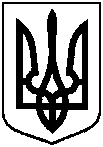 Про надання у власність земельної ділянки громадянам, яка знаходиться у них в користуванні № з/пПрізвище, ім’я, по батькові реєстраційний номер облікової картки платника податків або серія та номер паспортуАдреса земельної ділянки,кадастровий номерПлоща        згідно з    обміром,гаПередається у власність, га№ з/пПрізвище, ім’я, по батькові реєстраційний номер облікової картки платника податків або серія та номер паспортуАдреса земельної ділянки,кадастровий номерПлоща        згідно з    обміром,гаПередається у власність, га№ з/пПрізвище, ім’я, по батькові реєстраційний номер облікової картки платника податків або серія та номер паспортуАдреса земельної ділянки,кадастровий номерПлоща        згідно з    обміром,гаПередається у власність, га123451.Борщенко Юрій Андрійович,2353724193,Борщенко Світлана Василівна,2400211420вул. Данила Галицького,83,5910136600:21:017:00120,1000139/200 від 0,1000,61/200 від 0,1000